T.C. 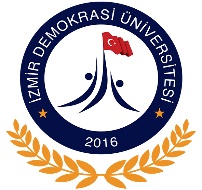 İZMİR DEMOKRASİ ÜNİVERSİTESİ REKTÖRLÜĞÜSosyal Bilimler Enstitüsü Müdürlüğü2017-2018 EĞİTİM ÖĞRETİM YILI DERS SEÇİM FORMUAdı Soyadı	:			Başvurduğu Program		: Tezsiz Yüksek LisansT.C. Kimlik No		:  		               Başvurduğu Anabilim Dalı	: İşletme/MUF/FRD/YİİÖğrenci Numarası	:  		               Kayıt Yenileme Dönemi 	:  BaharTelefon(GSM-Ev-İş)	:  		               Kesin Kayıt Tarihi		: 22/02/2018Doğum Yeri,Tarih	: 			Haberleşme Adresi		:                                                                                                                                                                                                                                                                      Tarih: ….02.2018           Öğrenci:                                               	                                              Anabilim Dalı Başkanı:                İmza                                                     	                                                                 İmza        İZMİR DEMOKRASİ ÜNİVERSİTESİ SOSYAL BİLİMLER ENSTİTÜSÜNDEN SEÇİLEN DERSLER İZMİR DEMOKRASİ ÜNİVERSİTESİ SOSYAL BİLİMLER ENSTİTÜSÜNDEN SEÇİLEN DERSLER İZMİR DEMOKRASİ ÜNİVERSİTESİ SOSYAL BİLİMLER ENSTİTÜSÜNDEN SEÇİLEN DERSLER İZMİR DEMOKRASİ ÜNİVERSİTESİ SOSYAL BİLİMLER ENSTİTÜSÜNDEN SEÇİLEN DERSLER İZMİR DEMOKRASİ ÜNİVERSİTESİ SOSYAL BİLİMLER ENSTİTÜSÜNDEN SEÇİLEN DERSLER İZMİR DEMOKRASİ ÜNİVERSİTESİ SOSYAL BİLİMLER ENSTİTÜSÜNDEN SEÇİLEN DERSLERDersin Anabilim DalıDersin Kodu ve AdıKredisiKredisiKredisiÖğretim ÜyesiDersin Anabilim DalıDersin Kodu ve AdıTULÖğretim ÜyesiİZMİR DEMOKRASİ ÜNİVERSİTESİ SOSYAL BİLİMLER ENSTİTÜSÜ DIŞINDAN SEÇİLEN DERSLERİZMİR DEMOKRASİ ÜNİVERSİTESİ SOSYAL BİLİMLER ENSTİTÜSÜ DIŞINDAN SEÇİLEN DERSLERİZMİR DEMOKRASİ ÜNİVERSİTESİ SOSYAL BİLİMLER ENSTİTÜSÜ DIŞINDAN SEÇİLEN DERSLERİZMİR DEMOKRASİ ÜNİVERSİTESİ SOSYAL BİLİMLER ENSTİTÜSÜ DIŞINDAN SEÇİLEN DERSLERİZMİR DEMOKRASİ ÜNİVERSİTESİ SOSYAL BİLİMLER ENSTİTÜSÜ DIŞINDAN SEÇİLEN DERSLERİZMİR DEMOKRASİ ÜNİVERSİTESİ SOSYAL BİLİMLER ENSTİTÜSÜ DIŞINDAN SEÇİLEN DERSLERDersin Anabilim DalıDersin Kodu ve AdıKredisiKredisiKredisiÖğretim ÜyesiDersin Anabilim DalıDersin Kodu ve AdıTULÖğretim Üyesi